PMŠ  -  pomaturitné kvalifikačné štúdiumTALENTOVÉ  SKÚŠKY  -  telesná a športová výchovaTalentové skúšky z telesnej a športovej výchovy na PMŠ nehodnotia VÝKON !!!, ale mieru predpokladov na rozvoj pohybovej pamäti, rytmiky a  osvojovanie si jednoduchých pohybových zručností.Poznámka: pohybová ukážka je napísaná v odbornej terminológii  -  po jej „vyskúšaní“ zistíte, že ide o jednoduché pohyby, ktoré zvládnu aj menej zdatní jednotlivci1. Rytmická gymnastika – cieľom je overenie schopnosti pohybovej pamäti a rytmiky:Uchádzač  má byť schopný zopakovať pohybovú ukážku, ktorá mu bude predvedená, s možnosťou „vyskúšania“ pred samotným hodnotením: 	1.  4x  kroky v 3/4 rytme -  paže v upažení, prípadne sprievodný pohyb paží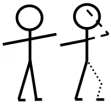 2.  Obrat o 180° vo výpone na špičkách -  paže vo vzpažení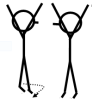 3.  4x kroky v 2/4 rytme, upažiť pokrčmo dole („ruky v bok“)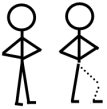 4.  Drep  -  obrat v drepe o 180°, upažiť pokrčmo dole („ruky v bok“) 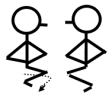 5.  Podpor kľačmo, zanožiť (pravou, ľavou podľa vlastnej voľby) -  rovnovážna poloha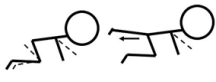 6.  Cez kľak na jednej nohe vztyk do stoja spojného 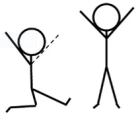 Povedané v laickej reči:1. Jedná sa o jednoduchý valčíkový krok – raz, dva, tri, raz, dva tri..., valčíkový krok môže byť      doplnený pohybmi rúk vo valčíkovom rytme.2.  Otočenie okolo vlastnej osi na špičkách, ruky pri obrate zdvihneme „hore“.3.  Polkový krok – raz a dva, raz a dva..., ruky v bok.4.  Otočenie v drepe okolo vlastnej osy, ruky v bok.5.  Kľaknúť na kolená, podopierať sa rukami – „vystrieť dozadu“ jednu nohu a urobiť váhu –      rukami sa stále pridržiavame zeme.6.  Nohu, ktorú sme mali „vystretú dozadu“ presunieme pred telo a postavíme sa do stoja.2. Loptové hry - cieľom je overenie schopnosti osvojiť si jednoduché pohybové zručnosti:Uchádzač má byť schopný vykonať ukážky jednoduchých herných činností jednotlivca v loptovej hre podľa vlastného výberu: volejbal:odbíjanie obojruč zhora (prstami)odbíjanie obojruč zdola („báger“)basketbal:pohyb s loptou (dribling)streľba na kôš Kritériá hodnotenia1. Pohybová pamäť a rytmika:hodnotenie 1 (výborný) - uchádzač  zopakoval pohybovú ukážku v plnom rozsahu  a správnom   technickom  prevedení, dodržal   predpísanú rytmiku krokov hodnotenie 2 (chválitebný) - uchádzač  zopakoval pohybovú ukážku v plnom rozsahu s menšími chybami v technickom prevedení, dodržal   predpísanú rytmiku krokov
hodnotenie 3 (dobrý) - uchádzač  zopakoval pohybovú ukážku v plnom rozsahu s menšími chybami v technickom prevedení, menšie chyby v dodržaní predpísanej rytmiky  krokov
hodnotenie 4 (dostatočný) - uchádzač  nezopakoval pohybovú ukážku v plnom rozsahu,  menšie chyby v dodržaní predpísanej rytmiky  krokovhodnotenie 1 (výborný) známka 5  = uchádzač  nezopakoval pohybovú ukážku v plnom rozsahu, nedodržal predpísanú rytmiku  krokov2. Loptové hry:Loptové hry sa hodnotia známkou od 1-5  podľa miery zvládnutia herných činností jednotlivca a preukázaných predpokladov pre zvládnutie základných pohybových činností. Kritériom hodnotenia nie je úspešnosť streľby v basketbale, ale technika streľby.Celkové hodnotenie: Výkon sa hodnotí známkou  (1-5) v každej disciplíne, ktorá sa prepočítava na body podľa tabuliek pre prijímacie skúšky.Bodové hodnotenievychádza zo všeobecných kritérií hodnotenia pre talentové skúšky, v súlade so ŠVP ISCED 3A v skupine študijných odborov 76 učiteľstvo.Uchádzač uspel na talentovej skúške ak v celkovom hodnotení získal minimálne 11 bodov.RYTMICKÁ  GYMNASTIKARYTMICKÁ  GYMNASTIKALOPTOVÉ  HRYLOPTOVÉ  HRYZnámkabodyznámkabody17,517,52525333342425050Počet bodov spoluHodnotenieCELKOVÉ  HODNOTENIE151 (výborný)15141 (výborný)15131 (výborný)14122 (chválitebný)14112 (chválitebný)13102 (chválitebný)1393 (dobrý)1383 (dobrý)1273 (dobrý)1263 (dobrý)1254 (dostatočný)1144 (dostatočný)1135 (nedostatočný)1025 (nedostatočný)10